Tierra de Pumas2020 Appellation : Bio Bio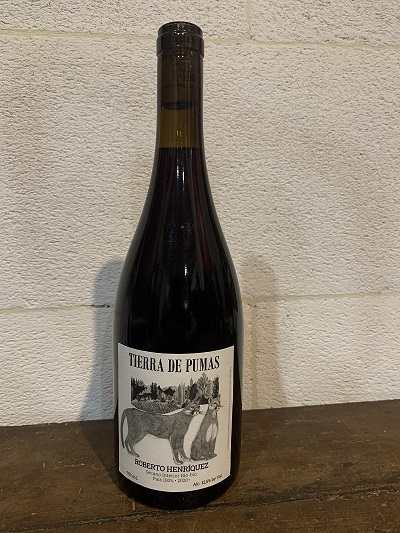 Dans les vignes… Sol : Sols granitiques de la cordillère des Pumas Age des vignes : 200 ansCépages : PaisConduite de la vigne : BioTaille : GobeletVendange : manuelleAu chai…Vinification : Elevage en cuve béton et 10% en fut.Alcool : 12%A la dégustation…Commentaire de dégustation : Une expression musclée mais juteuse du cépage Pais sur ses très vieilles vignes prééphylloxériques. Véritablement un vin unique.Ce vin vous est proposé en bouteilles de 75cl.